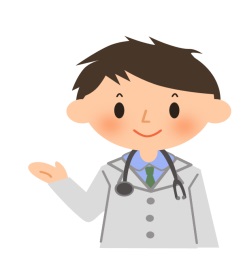 年月日連絡事項記入者